10. Mokinio veiklos lapas Mikroskopas – prietaisas, leidžiantis pamatyti ląstelęĮrašykite žinomas mikroskopo dalis.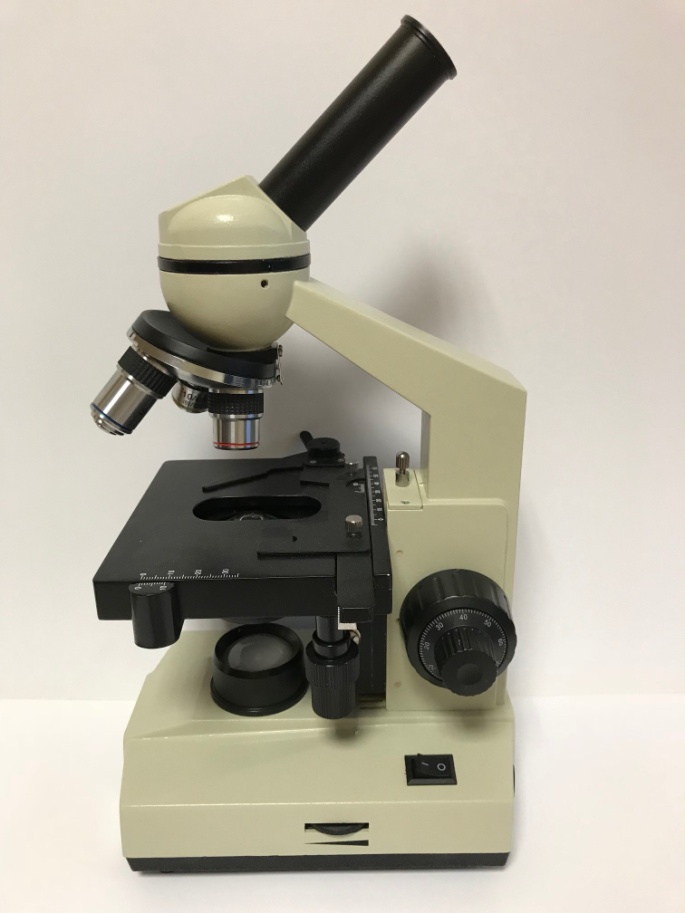 stalelis, rankena, stovas, objektyvas, fokusavimo rankenėlė, lempa, vamzdis, okuliaras, jungiklisApskaičiuokite, kiek kartų didina mikroskopas. Ant objektyvo užrašytą skaičių padauginkite iš skaičiaus, užrašyto ant okuliaro._______________________________________________________________________________Tirkite mikroskopu. 3.1. Nurodykite tiriamo augalo pavadinimą ir įvardykite jo dalį.Pavadinimas ____________________________________________________________________Augalo dalis ____________________________________________________________________ Nupieškite pamatytas ląsteles. Užbaigdami sakinius apmąstykite savo veiklą.Tirdamas mikroskopu aš supratau _________________________________________________________________________________________________________________________________Sunkumai, su kuriais susidūriau __________________________________________________________________________________________________________________________________Kitą kartą tirdamas mikroskopu___________________________________________________________________________________________________________________________________Dabar žinau, kad organizmai sudaryti iš _____________________________________________